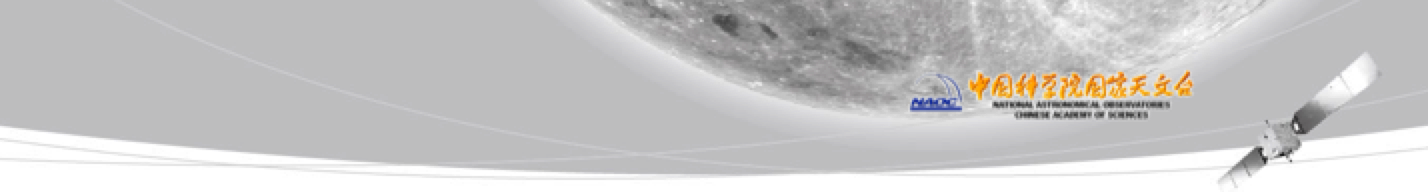 中国科学院月球与深空探测重点实验室学术研讨会（2016年度）通知嫦娥探月工程的成功实施积累了大量的月球遥感及就位探测数据；与此同时，我国开始逐步制定一系列宏伟、长远的深空探测规划，将探测对象从月球延伸到火星、金星、小行星等太阳系内更遥远的天体。这些为行星科学在我国的发展提出了挑战，也提供了机遇。深空探测任务的实施将加速引导我国行星科学从零星、散乱、跟踪的研究状态逐步向全面、系统、深入的研究状态发展，完善科研体系，培养和造就创新型人才队伍，为深空探测的开展提供持续的原创力，提高我国行星科学的研究水平。在上述背景下，兹定于2016年5月27至28日在北京举办中国科学院月球与深空探测重点实验室学术研讨会，主题将广泛涵盖月球与行星内部结构、地形、地貌、大气及空间环境等各方向内容。会议鼓励重点实验室开放基金课题获得者与会进行项目进展/结题汇报，同时也诚邀国内外从事相关工作的同仁参加会议并做精彩报告。本次会议不收取注册费，参会人员食宿及差旅费自理。有意与会者请于2016年5月1日前提交会议回执至会务组，并标明是否需要会议组委会代为预定客房。会议时间：2016年5月27日（星期五）-5月28日（星期六）主办单位：中国科学院月球与深空探测重点实验室会议地点：北京会议中心九号楼会务组成员：葛正红（gezh@nao.cas.cn）、李蓉（lir@nao.cas.cn）回执姓名单位职称/职务学科领域是否有报告（题目）是否需预定客房